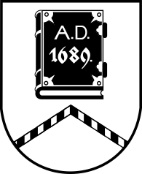 ALŪKSNES NOVADA PAŠVALDĪBAZEMES LIETU KOMISIJASĒDE Nr. 2727.07.2023. plkst. 14:00Dārza ielā 11, Alūksnē, Alūksnes novadā, 2.stāvs, 216. telpaDarba kārtībā:Sēde no 1. līdz 3. jautājumam pasludināta par slēgtu, pamatojoties uz Pašvaldību likuma 27.panta ceturto daļu, izskatāmie jautājumi satur ierobežotas pieejamības informāciju.Sēdes slēgtajā daļā tiks izskatīts:1 jautājums par nosacījumu izsniegšanu zemes ierīcības projekta izstrādei.1 jautājums par zemes ierīcības projekta grozījumu apstiprināšanu.1 jautājums par grozījumu izdarīšanu Zemes lietu komisijas lēmumā par nekustamā īpašuma sastāva grozīšanu.